Make all checks payable to Thank you for your business!  ,   Phone   Fax   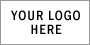 InvoiceInvoiceInvoiceInvoiceDate: INVOICE # Date: INVOICE # ToToCustomer ID SHIP TOCustomer ID JobPayment TermsDue on receiptDescriptionTotalFinance charge on overdue balance at 1.5%Invoice #100 for $1000 on Total Due